	-חסוי-טופס מידע- הצהרה על מוגבלות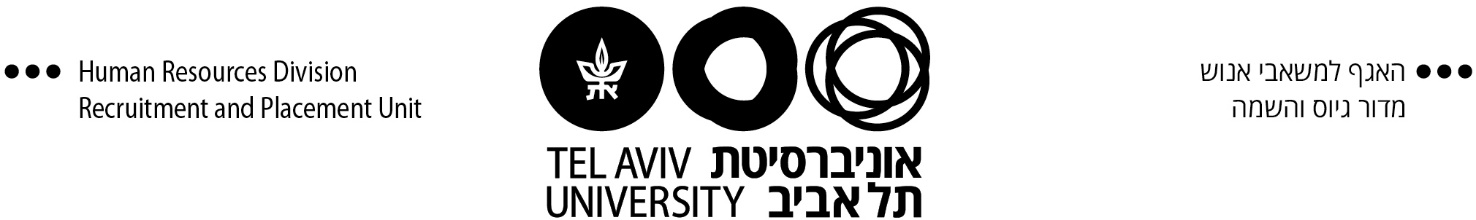 שם העובד/ת:                        מס' תעודת זהות:                  הערה מקדימה: חשוב להדגיש, כי אינך חייב/ת לענות על השאלות הבאות, כולן או חלקןבכל מקרה, מובטח כי המידע שיועבר על ידך יישמר בסודיות ולא ייעשה בו שימוש לרעה.האם את/ה אדם עם מוגבלות כלשהי?    כן         לאאם כן, האם המוגבלות שלך היא: קבועה              זמנית מוכרת על ידי:       המוסד לביטוח לאומי    משרד הבריאות      משרד הביטחון  סוג המוגבלות:                       האם נדרשת לך התאמה כלשהי על מנת לבצע את תפקידך?    כן         לא        אם כן, איזו?                                     